Periodic Table ReviewVocabularyElectronegativity-The ability of an atom to attract electrons. Ionization Energy-The energy needed to remove an electron from the valence shell of a gaseous atom or ion in the ground stateAtomic Radius-The size of the atom in the ground stateIonic Radius- The radius of an atom’s ionElectron Affinity- The change in energy of a neutral atomShielding- A barrier made of inner shell electrons and it decreases the nucleus’ pull on the outer electronsKey InformationAtomic radius increases down a group due to more energy levels, electron-electron repulsions, and shielding of the kernel electrons.Atomic radius decreases down a period due to a higher nuclear charge (more protons) pulling the electrons in tighter.Ionic radius increases down a group due to increase in energy levels, electron-electron repulsions and shielding.Across a period the ionic radius depends on its charge and configuration.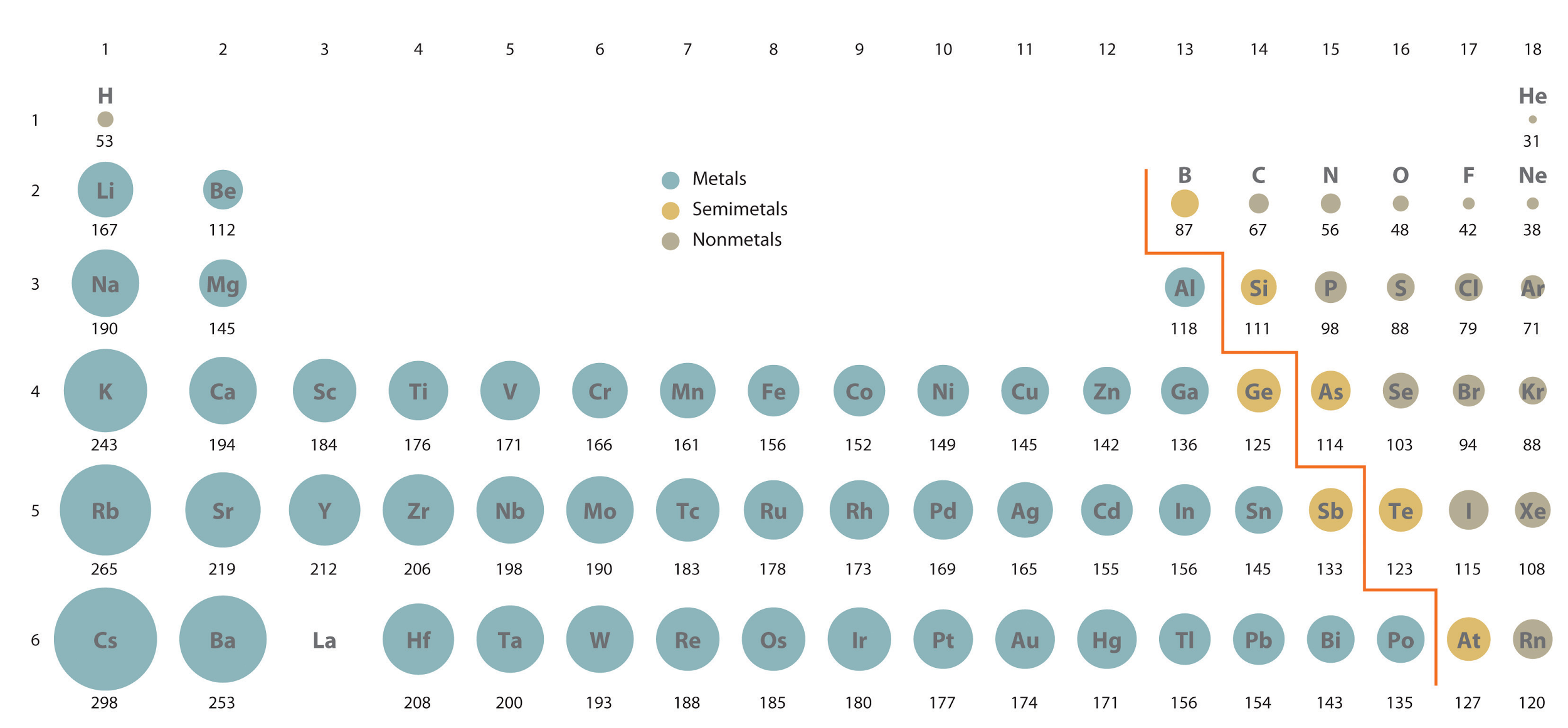 Electronegativity decreases down a group due to higher shielding from the nucleus by inner electrons. 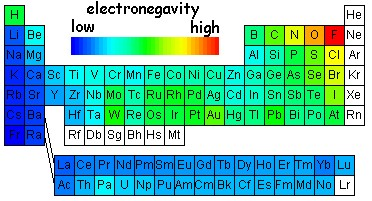 Electronegativity increases across a period due to stronger nuclear charge and needing to fill the octet.Ionization energy decreases down a group because electrons are less bound to the nucleus due to higher shielding from the nucleus by more inner electrons.Ionization energy increases across a period because electrons are more tightly bound to a stronger nuclear charge, therefore they are harder to remove. 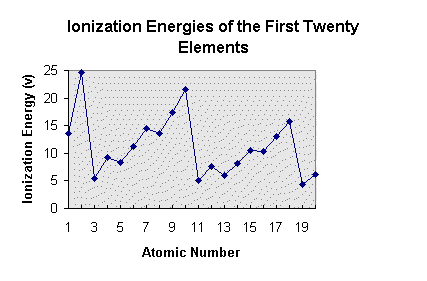 Fluorine has the highest electronegativity and one of the highest ionization energies.A compound is polar if it’s electronegativity difference (END) is greater than .4A compound is nonpolar if it’s electronegativity difference (END) is less than .4Octet Rule Atoms bond with other atoms by sharing or transferring electrons in order to achieve a stable octet (8 valence electrons). When bonds are formed, energy is released.When bonds are broken, energy is absorbed.Metallic BondsSea of electronsMetals onlyHigh melting and boiling pointsInsolubleAlways conductAll other metallic propertiesCovalent BondsShare electronsNonmetals onlyLow melting and boiling pointsInsoluble unless polarNever conductCreates moleculesIf two atoms or more form a bond with the same electronegativity, the bonds are nonpolar and they share electrons equally.If there is an electronegativity difference between bonded atoms, the bonds are polar and electrons are pulled toward the more electronegative atom.Lattice EnergyLattice energy is the change in energy that takes place when separate gaseous ions are packed together ions are packed together to form an ionic solid.Lattice energy is generally exothermic and has a major affect on whether a compound can be made.Coulomb’s Law can be used to calculate and compare the lattice energy of compounds.LE = k(Q1Q2/r)K = constantQ = charge of ionr = distance between ionsHeat of FormationThe following steps must be taken to find heat of formation:SublimationIonizationDissociationElectron AffinityLattice EnergyGeometryLinear- The molecule is on one plane (flat).Bent- The molecule is bent at an angle due to unshared electrons and two bonding pairs on the central atom.Pyramidal- The molecule has a triangular shape due to a lone pair and three bonding pairs on the central atom.Tetrahedral- The molecule has four bonding pairs and no lone pairs on the central atom.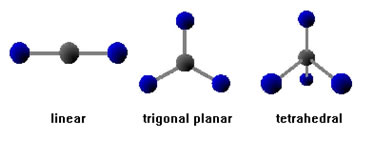 Dipolar MoleculesIf a molecule is polar, it will have a slightly negative and slightly positive side, called a dipolar molecule.Dipolar bonds can create polar or nonpolar molecules.A polar molecule will have polar bonds and be asymmetrical.A nonpolar molecule will either have nonpolar bonds or polar bonds with a symmetrical shape.                                                              Bond EnergyForming bonds is exothermic and need to be negated.Breaking bonds is endothermic and are positive.Heat of Formation = (Bonds broken) - (Bonds formed)Metals v. Nonmetals vs. SemimetalsMetals are ductile  and malleable while nonmetals are brittleMetals are good conductors of heat and electricity while nonmetals are poor conductors and semimetals only partially conduct electricityMetals tend to lose electrons while nonmetals tend to gain themHow to Draw a Lewis Dot DiagramFind the number of electrons that are in the compoundArrange the electrons so that each atom contributes one electron to a single bond between each atomIf each atom has an octet then it is complete but if not then you need to rearrange the electrons so that each atom as a stable octetSpecial Periodic GroupsAlkali Metals: group one metals that have low melting and boiling points that are very reactive, soft, can be cut with a knife, and have low densitiesAlkaline Earth Metals: group two metals that are shiny, somewhat reactive, and have low densities, boiling points and melting pointsHalogens: group 17 nonmetals that are highly electronegative and reactiveNoble Gases: group 18 gases that are odorless, colorless, monatomic and non reactive due to their already stable octetPractice ProblemsWhich of the following has the highest electron affinity?Rb	b. Br-	c. Br	d. Rb+Answer: C) BrWhich of the following has the smallest atomic radius?Li	b. Rb	c. Cs	d. NaAnswer: A) LiWhich of the following molecules is the most polar?CH4	b. NH4		c. CCL4	d. H2OAnswer: D) H2OHow much energy is absorbed or released (identify which) when the following reaction takes place?The relevant bond energies are: C—H 414 kJ/mol		         CH4 (g) + 2 O2 (g) --> CO2 (g) + 2 H2O (g) O==O 502 kJ/mol		C==O 730 kJ/molO—H 464 kJ/molH—H 435 kJ/molAnswer: 656 kJ releasedPredict the trend in radius for Be, Mg, Ca, and Sr.Answer: Be, Mg, Ca, and Sr increase due to an increased number of principal energy levels.What happens to electronegativity as you go across a period?Answer: Electronegativity increases as you go across a period due to stronger nuclear charge.What happens to atomic radius as you go down a group? Answer: As you go down a group atomic radius increases due to more energy levels.What would happen to the lattice energy if the radii was tripled?Answer: If the radii triples, the LE decreases.